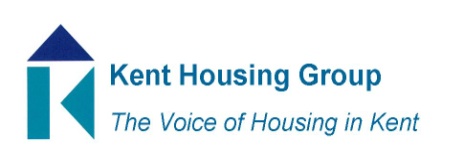 Kent Housing Options Group (LA Membership) 7 July 10.00-12.30Microsoft Teams or in person at Maidstone Borough Council OfficesAgenda10.00	Matters Arising10.10	DLUHC Updates – Alex Clarke 10.20	Beam – Maddy Goldrick 10.40	Health Needs Assessment and draft Kent Substance Misuse Strategy – Lin Guo & Nirosha Dissanyake10.55	Commissioning Updates, KHC, YP, DA (written update for D&A already circulated)11.10	Comfort break11.20	COMF update – Toni Carter11.25	Protocols update	DA reciprocal agreement in social housing – Lisa ClarkeIH/Families with complex needs – seeking volunteers for joint working group with KCC		Kent Agency Assessment Form – Vicky Hodson		KMPT and the old Joint Protocol for planned discharge for homeless people from mental health in patient facilities - Manpreet Bhupal Young Persons Protocol – Robin Cahill & Natalia MerrittDuty to Refer – been circulated - Helen Miller11.45	Agreeing the response to KHG Board on being bid ready – Manpreet Bhupal11.50	Delivering Temporary Accommodation - discussion12.10	Topics for KHG events12.15	Any Urgent National Policy, Case Law Updates 12.20	AOB (to include topics for next meetings 15 Sept 2022; 10 November 2022)This meeting will be a hybrid, so run on both Teams and in person. If you would like to attend the meeting at Maidstone House email HM to inform her by 9am on 4th July. Objectives from the Kent and Medway Housing Strategy that KHOG helps deliver; Health and WellbeingHW4 Share, enhance and promote the successful Hospital Discharge Schemes to enable all residents of Kent and Medway to benefit from this service – where person is homelessHW7 Inform and influence countywide strategies that impact upon housing support and care provision for all vulnerable clients groups, children, young people, adults and the ageing populationHW8 Continue established countywide approach and partnership working to reduce and prevent homelessnessWorking together for safer homes SH4 Strengthen the partnership working to include how Kent Housing Group respond collectively to local or national consultations that will impact upon the safety and well-being of Kent and Medway residentsSH6 Promote and facilitate the sharing of information about services that can be offered to residents to support the countywide and individual health and wellbeing agendasAffordabilityA4 Continually review homelessness prevention policy and procedure, including the review of countywide protocolsA5 Explore new models and pathways to support vulnerable members of the community, including sharing learning and best practice regarding Housing First pilotsA6 Support the County Council to determine and shape the market about future provision of accommodation care and support for social care client groupsA7 Understand and influence the development of affordable housing that is flexible to meet changing needs, including meeting the needs of those with physical disability